  ВЕСТНИК 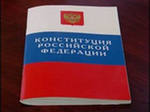 С    сельского поселения Старое           Усманово             Официальное издание  Администрации сельского поселения Старое УсмановоУчредитель газеты: Собрание представителей сельского поселения                                                                                                                                                                                                               Старое  Усманово муниципального района Камышлинский                     24октября 2019 года                                                                                                                                                                                             четверг                                                                                                                                                                                           №20                    Выходит с  июня 2012 года	======================================================================================================ПРОКУРАТУРА РАЗЪЯСНЯЕТ   Государство окажет дополнительную материальную поддержку многодетным семьямВ соответствии с Постановлением Правительства Российской Федерации от 07.09.2019 №1170 многодетные семьи могут рассчитывать на государственную поддержку до 450 т.р. с целью погашения ипотеки.Данная господдержка реализуется однократно путем направления акционерным обществом «ДОМ.РФ» собственных денежных средств (с последующим возмещением ему недополученных доходов и затрат из федерального бюджета) на цели полного или частичного погашения обязательств по ипотечным жилищным кредитам (займам) указанных граждан РФ в размере их задолженности, но не более 450 т.р.Государственная поддержка реализуется в отношении гражданина РФ (матери или отца), являющегося заемщиком по ипотеке, при рождении у него в период с 01.01.2019 по 31.12.2022 третьего ребенка или последующих детей.Направление таких средств на погашение ипотеки осуществляется на основании обращения кредитора в общество по заявлению, предоставленному заемщиком кредитору.Изменения вступили в законную силу 25.09.2019Заместитель прокурора Камышлинского района Раиль Фахрутдинов                       Официальный ВЕСТНИК сельского поселения Старое Усманово НАШ АДРЕС:446979Камышлинский районс. Старое Усманово, ул.Советская,д.1е-mаil: admstusman@yandex.ruТел. для справок:8-(84664)-3851933533БесплатноТираж 50 экз.Подписано в печать 24.10.2019 г. Главный редакторГлава сельскогопоселения Старое УсмановоМ.И.Шайдулин